Лабораторное занятие № 8Тема: Установка нивелира. Определение превышений
Литература.  В.Н.Волков «Геодезия», стр. 150-153Выполненные задания присылать на электронную почту: valentinaippalitovnabelyh@gmail.comСрок выполнения – 15.12.2020г.Тема письма: Алексанов А., ОЖПХ-211, 12 декабря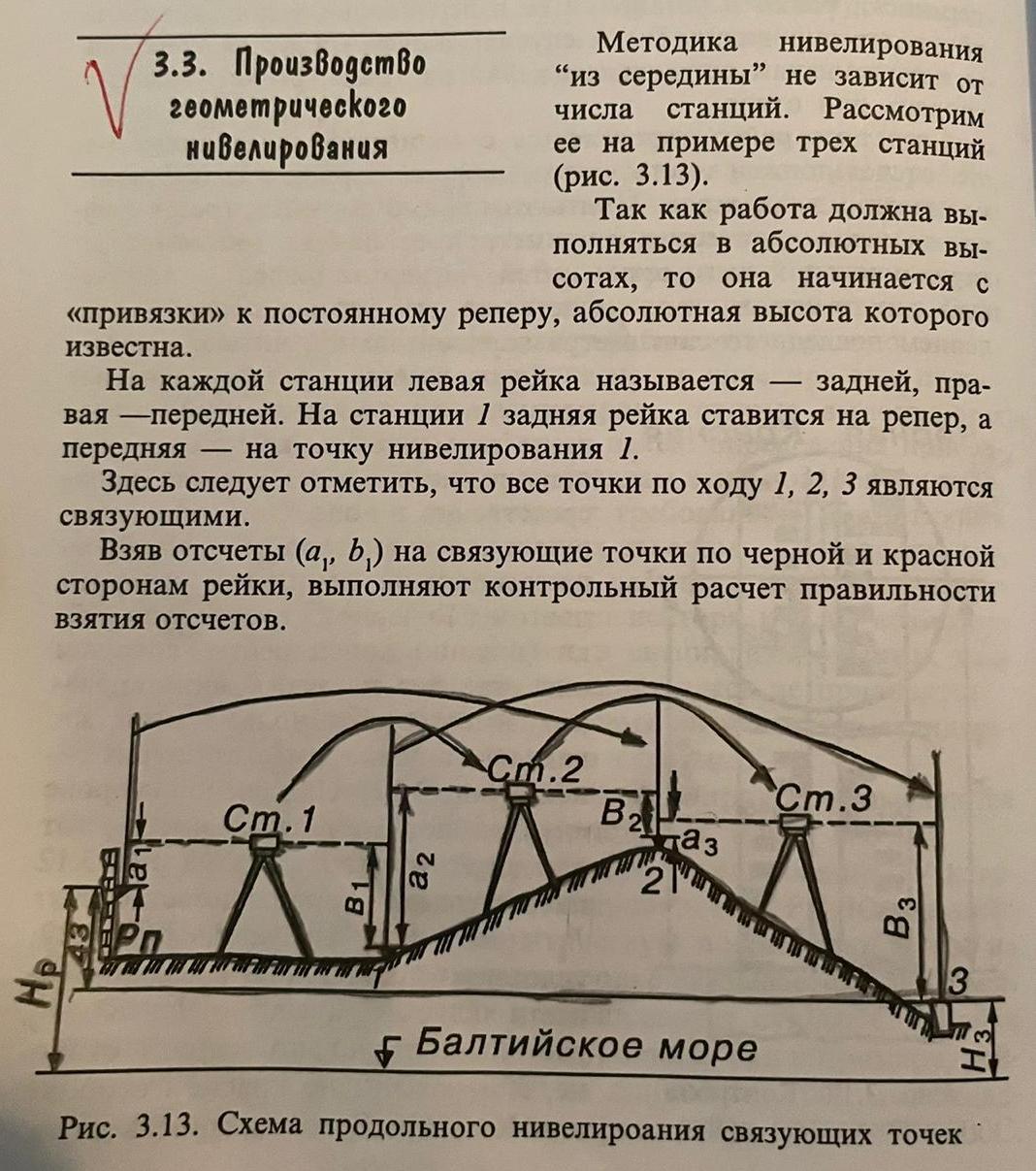 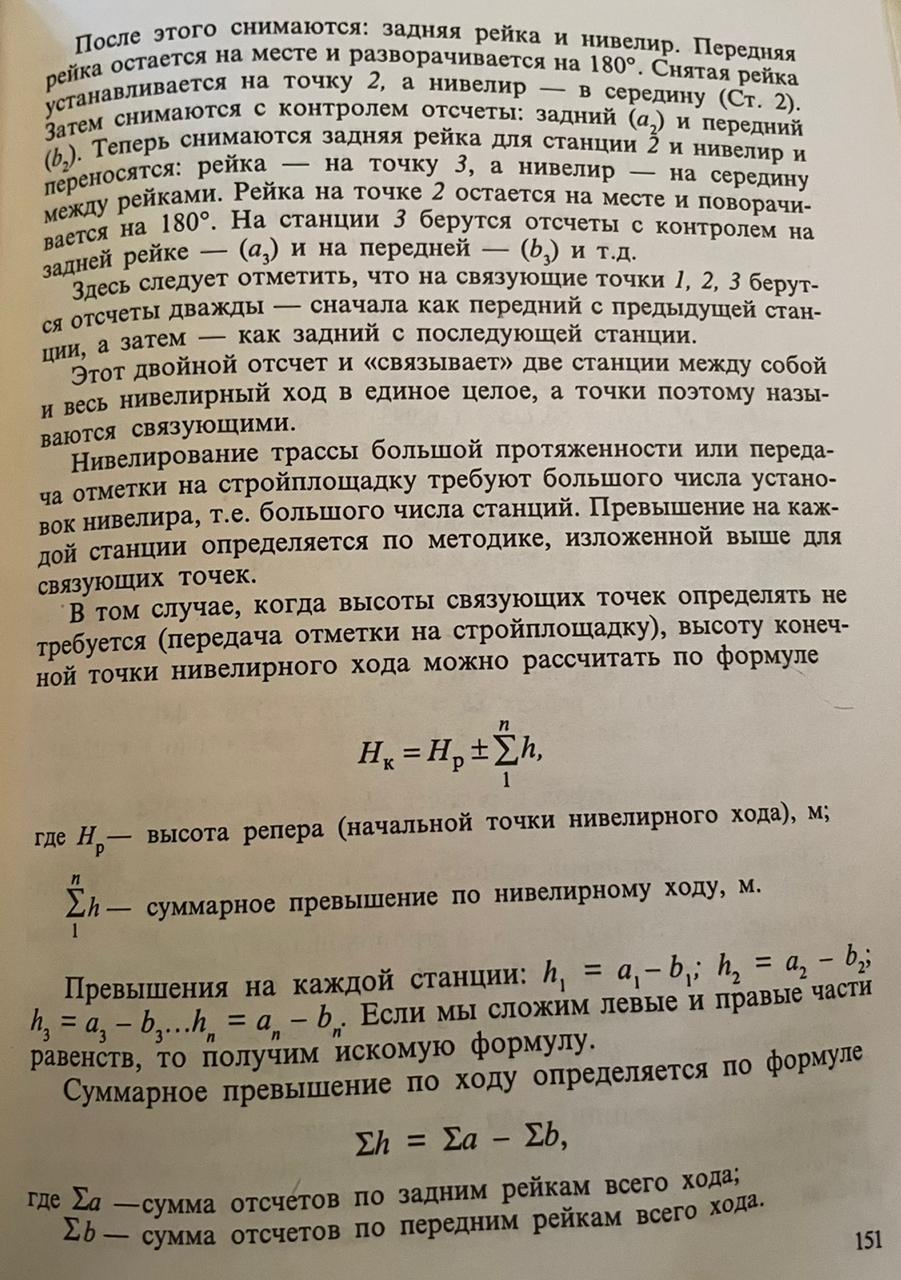 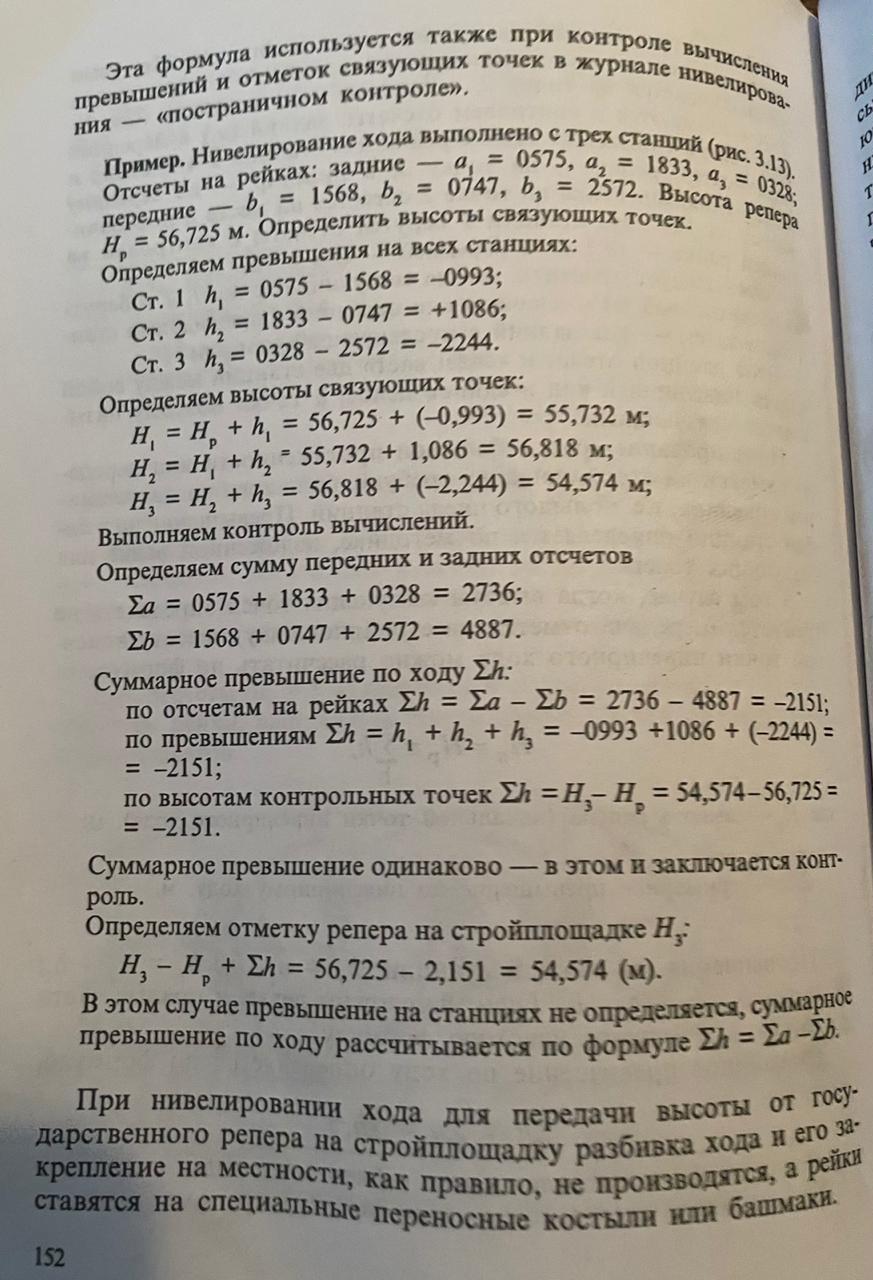 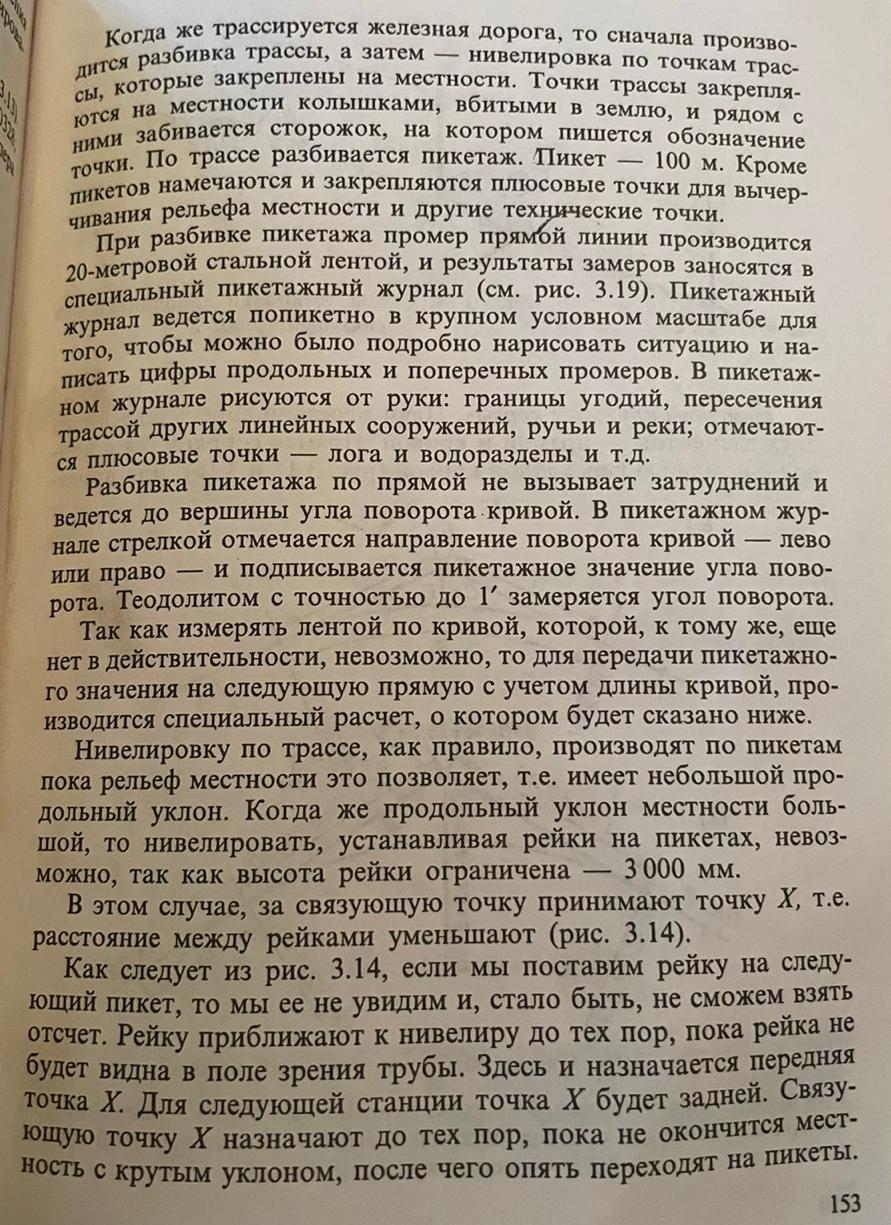 